การควบคุมระบบเอกสารคุณภาพประวัติการแก้ไข :						                                                                                                                                                                                                                                                                                                                                                                       1.วัตถุประสงค์  	อธิบายว่าระเบียบปฏิบัติงานนี้ทำเพื่ออะไร มีจุดมุ่งหมายอย่างไรหรือจะป้องกันปัญหาอะไร2.ขอบข่าย	 เป็นการวางขอบข่ายและกรอบให้ผู้อ่านเข้าใจว่า ครอบคลุมการนำไปใช้ตามวัตถุประสงค์แค่ไหน สถานที่ใด เป็นต้น 3. ความรับผิดชอบ	ระบุตำแหน่งและหน้าที่ของบุคลากรที่ปฏิบัติงานนั้น เช่น แพทย์ พยาบาล เภสัชกร4. คำจำกัดความ	ใช้อธิบายคำศัพท์เทคนิคเฉพาะ/คำที่น่าจะแปลหรือมีความนัย เพื่อให้ผู้ใช้เอกสารเข้าใจถูกต้อง หรือเพื่ออธิบายคำย่อที่ไม่ต้องการเขียนยืดยาวในรายละเอียด5. รายละเอียด 	อธิบายรายละเอียดขั้นตอนการปฏิบัติงานเรื่องนั้น ซึ่งกล่าวถึงใครรับผิดชอบอะไร ทำอะไร ที่ไหน อย่างไร ตั้งแต่เริ่มต้นจนเสร็จสิ้นกิจกรรม6. เครื่องชี้วัดคุณภาพ	ให้เขียนเป็นรูปธรรม สอดคล้องกับนโยบายและวัตถุประสงค์7. เอกสารอ้างอิง	ระบุเอกสารคุณภาพที่ถูกพาดพิงถึงในขั้นตอนการปฏิบัติงาน8. ภาคผนวก 	ใช้เพิ่มเติมข้อมูลหรือเพื่อความสมบูรณ์ของการปฏิบัติงาน ได้แก่ Flowchart แบบฟอร์มที่อ้างอิงถึง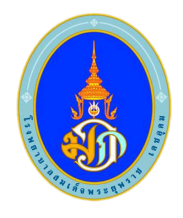 เรื่อง : เรื่อง :  หน้า : เลขหน้า/หน้าทั้งหมดเรื่อง : เรื่อง :  รหัส : AAA - BBB - XXX
ชื่อหน่วยงาน : 
ชื่อหน่วยงาน : 
ชื่อหน่วยงาน : วันที่อนุมัติ: ( เว้นไว้ )
          คณะผู้จัดทำ                                  ตำแหน่ง                                          ลายมือชื่อ 1.                                                                                                        ………………………… 2.                                                                                                        …………………………    3.                                                                                                        …………………………    
          คณะผู้จัดทำ                                  ตำแหน่ง                                          ลายมือชื่อ 1.                                                                                                        ………………………… 2.                                                                                                        …………………………    3.                                                                                                        …………………………    
          คณะผู้จัดทำ                                  ตำแหน่ง                                          ลายมือชื่อ 1.                                                                                                        ………………………… 2.                                                                                                        …………………………    3.                                                                                                        …………………………    
          คณะผู้จัดทำ                                  ตำแหน่ง                                          ลายมือชื่อ 1.                                                                                                        ………………………… 2.                                                                                                        …………………………    3.                                                                                                        …………………………    
ผู้ตรวจสอบ :    ........................................................                                                       ( ................................................)                ประธานทีมคร่อมสายงาน/หัวหน้ากลุ่มงาน
ผู้ตรวจสอบ :    ........................................................                                                       ( ................................................)                ประธานทีมคร่อมสายงาน/หัวหน้ากลุ่มงาน
ผู้อนุมัติ :  ………………………………………………………                  (...........................................................)         ประธานศูนย์คุณภาพ/หัวหน้ากลุ่มภารกิจ
ผู้อนุมัติ :  ………………………………………………………                  (...........................................................)         ประธานศูนย์คุณภาพ/หัวหน้ากลุ่มภารกิจครั้งที่วันที่ประกาศใช้รายละเอียดการแก้ไขหน้าที่ประกาศใช้ทั้งฉบับ